Договор № ___Город Ижевск					         Двадцать восьмое декабря две тысячи восемнадцатого годаОбщество с ограниченной ответственностью «Автовокзалы Удмуртии», именуемое в дальнейшем Исполнитель, в лице Генерального директора Зайнуллина Сергея Рашитовича, действующего на основании Устава, с одной стороны, иОбщество с ограниченной ответственностью «____», именуемое в дальнейшем Заказчик, в лице Директора  _____, действующего на основании Устава, с другой стороны, совместно именуемые Стороны, заключили настоящий договор о нижеследующем:1.	Предмет договора.1.1.	Исполнитель за вознаграждение от своего имени, в целях наиболее полного удовлетворения потребностей населения в пассажирских перевозках, оказывает Заказчику услуги терминалов (автовокзалов, автостанций, остановочных пунктов), предусмотренные настоящим договором, связанные с осуществлением Заказчиком перевозок пассажиров и багажа по межрегиональным, межмуниципальным, муниципальным маршрутам регулярных перевозок в междугородном и пригородном сообщениях (далее – услуги). 1.2.	Заказчик обязуется перевезти пассажиров на автомобильном транспорте (автобус, микроавтобус) в количестве (по типам и маркам), по маршрутам регулярных перевозок согласно утвержденному в установленном порядке расписанию движения автобусов из пункта отправления (автовокзал, автостанция, остановочный пункт, принадлежащие Исполнителю, далее совместно именуемые «автовокзал») до остановочного пункта назначения, а в случае сдачи пассажиром багажа водителю автобуса также доставить багаж в остановочный пункт назначения и выдать его уполномоченному на получение багажа лицу. Перечень маршрутов, осуществляемых Заказчиком, указан в Приложении № 1 к настоящему договору.1.3.	В процессе исполнения настоящего договора Стороны руководствуются действующим законодательством Российской Федерации, Удмуртской Республики и нормативно-правовыми актами органов местного самоуправления.2.	Права и обязанности сторон.2.1.	Исполнитель обязуется:2.1.1.	Производить через принадлежащие ему кассы своевременную предварительную за 15 (Пятнадцать) календарных дней до дня отправления транспортного средства) и текущую продажу билетов, в том числе именных билетов (в случае, предусмотренном действующим законодательством), багажных квитанций и квитанций на провоз ручной клади (в случае, если провоз багажа и ручной клади осуществляется Заказчиком за плату) на все рейсы, обслуживаемые автобусами Заказчика. Продажа билетов производится Исполнителем учитывая:- нормы вместимости автобусов, - в соответствии с ценами за проезд, провоз багажа и ручной клади, установленными Заказчиком в соответствии с тарифами, утвержденными уполномоченным государственным органом в установленном порядке, и тарифами на услуги Исполнителя, утвержденными приказом генерального директора. Под услугами Исполнителя в целях настоящего договора понимаются услуги, предоставляемые пассажирам дополнительно к договору перевозки (бронирование билетов, услуги камеры хранения и т.п.).2.1.2.	При продаже билетов соблюдать законодательство о предоставлении льгот на автомобильном транспорте общего пользования, предусмотренных действующим законодательством Российской Федерации, субъектов Российской Федерации и актами органов местного самоуправления (в случае если Заказчик осуществляет перевозки граждан, имеющих в соответствии с действующим законодательством право на льготный проезд).2.1.3.	Предоставлять пассажирам информацию о страховщике (его наименование, место нахождения, почтовый адрес, номер телефона) и о договоре обязательного страхования (номер, дата заключения, срок действия) путем размещения этой информации в местах продажи билетов, в том числе на своем официальном сайте в информационно-телекоммуникационной сети «Интернет», или на билете, в случае предоставления Заказчиком такой информации. 2.1.4.	Составлять общее расписание для всех маршрутов регулярных перевозок, в состав которых включен остановочный пункт, расположенный на территории автовокзала.Исполнитель:                                                                                                           Заказчик:_______________________________                                                                     ________________________________2.1.5.	Обеспечить предоставление пассажирам на автовокзалах, на своем официальном сайте в информационно-телекоммуникационной сети «Интернет» информации, предусмотренной Правилами перевозок, иными нормативными актами. Обеспечивать постоянное информирование пассажиров на автовокзалах посредством громкоговорящей связи либо иными способами о прибытии автобуса, об объявлении посадки, о наличии свободных мест, о дополнительной продаже билетов, об отправлении автобусов, а также давать иные объявления, относящиеся к организации перевозки пассажиров и багажа.2.1.6.	В соответствие с проданными билетами совместно с водителями (кондукторами) обеспечивать посадку пассажиров и надлежащую погрузку багажа (ручной клади) в поданные автобусы Заказчика, а также осуществлять контроль за наличием у пассажиров документов на проезд и провоз багажа (ручной клади), обеспечивая отправление поданных автобусов в рейсы строго по расписанию. Порядок действий персонала Заказчика и Исполнителя при посадке пассажиров определен в Инструкции о порядке работы водителей (кондукторов) Заказчика, перронных контролеров, сотрудников КРС Исполнителя (Приложение № 5 к настоящему договору).2.1.7.	Осуществлять диспетчеризацию транспортных средств Заказчика, ведение диспетчерских журналов установленной формы и контроль за соблюдением водителями расписания движения по маршрутам путем проставления отметок о фактическом времени прибытия и отправления автобусов с автовокзала, о количестве транзитных и отправленных пассажиров в путевой и учетной документации, подтверждая отметки штампом и подписью ответственного работника. По прибытию автобусов из рейсов изымать у водителей путевую документацию на время перерывов, отстоев, нахождения на резерве и обеспечить своевременное и надлежащее оформление путевых листов, указывая в них фактическое время прибытия и убытия автобусов в рейс, а в билетно-учетных листах вести ход движения рулонных и поясных билетов, подтверждая отметки личным штампом или подписью работника автовокзала. Аккуратно и безошибочно заполнять все реквизиты сопроводительной ведомости формы № 36, либо иного аналогичного документа.2.1.8.	Информировать работников автовокзалов, расположенных по ходу маршрута движения автобусов Заказчика, о наличии свободных мест. В случаях, когда дорожные условия не соответствуют требованиям по обеспечению безопасности движения, приостанавливать движение по указанию сотрудников ГИБДД или ответственного за безопасность дорожного движения Заказчика.2.1.9.	Обеспечить свободное маневрирование транспортных средств Заказчика по территории автовокзала согласно схеме движения автобусов при условии наличия такой схемы. 2.1.10.	В целях реализации предоставления льготного проезда по талонам, по направлениям, другим проездным документам лицам-получателям социальных услуг продавать безденежные билеты на рейсы пригородного и междугородного сообщения при обращении в кассы принадлежащих Исполнителю автовокзалов. Вести учет перевезенных пассажиров-получателей социальных услуг (при наличии у Заказчика соответствующих договоров с уполномоченными органами, копия которого предоставлена Исполнителю). Полученные данные обобщать и предоставлять Заказчику для дальнейшей передачи в уполномоченное государственное учреждение, осуществляющее распределение денежных средств, поступающих в качестве компенсации убытков, возникших в связи с перевозкой граждан льготных категорий.2.1.11.	Передавать Заказчику копии жалоб (претензий) от пассажиров, касающихся непосредственно услуг по перевозкам пассажиров и багажа (ручной клади) Заказчиком.2.1.12.	Обеспечивать выполнение нормативно-правовых актов, регламентирующих деятельность в области обеспечения транспортной безопасности.2.1.13.	Обязать работников Исполнителя в течение рабочего времени не препятствовать проведению на автовокзалах контрольно-ревизорских мероприятий службой Заказчика, исполнять Инструкцию о порядке работы водителей (кондукторов) Заказчика, перронных контролеров, сотрудников КРС Исполнителя (Приложение № 5 к настоящему договору).2.1.14. Исполнять иные обязанности, предусмотренные действующим законодательством РФ.2.2.	Исполнитель имеет право:2.2.1.	Осуществлять контроль за экипировкой и санитарным состоянием транспортных средств Заказчика, прохождением предрейсового технического осмотра транспортных средств и медицинского осмотра экипажа и не допускать на линию автобусы, не прошедшие такой контроль. Требовать замены автобуса в случае не соответствия его требованиям по экипировке и санитарному состоянию, в том числе, если автобус имеет грязный, пыльный салон, разбитые окна, окна без остекления, в салоне автобуса имеется устойчивый неприятный запах, посторонние предметы (в т.ч. канистры, шины, запчасти). Не допускать на рейс транспортное средство, если у водителя имеются очевидные признаки алкогольного, наркотического или токсического опьянения, острого состояния заболевания (жар, приступы боли, вялость, снижение скорости реакции и внимания и т. п.), а также в случае непредоставления информации о страховщике,  сведений  о  договоре  страхования  на  каждое транспортное  средство,  отправляющееся  с автовокзалаИсполнитель:                                                                                                           Заказчик:_______________________________                                                                     ________________________________Исполнителя, а также информации об изменениях указанных сведений (подпункт 8 Приложения № 8 настоящего договора);2.2.2.	Уведомить государственные органы надзора и контроля, а также направить соответствующее предупреждение Заказчику в случаях:-	предоставления Заказчиком транспортного средства, оборудованного с явным нарушением норм действующего законодательства, в том числе без ремней безопасности,-	несоблюдения, а также изменения Заказчиком в одностороннем порядке расписания, утвержденного уполномоченным органом.2.2.3.	Осуществлять на территории автовокзала, а также на маршруте от пункта отправления с автовокзала и до прохождения транспортным средством расстояния до первой остановки по документам маршрута, выданным уполномоченным органом (свидетельство, расписание, паспорт), либо до границы населенного пункта, из которого осуществляется отправление (в зависимости от того, что раньше по пути следования), отмеченной соответствующим знаком, контроль за посадкой водителями пассажиров, не имеющих билета, приобретенного в кассах Исполнителя либо у перронных контролеров Исполнителя, на проезд данным автобусом и перевозку багажа (ручной клади). Порядок действий персонала Заказчика и Исполнителя при осуществлении контрольных мероприятий по настоящему договору определен в Инструкции о порядке работы водителей (кондукторов) Заказчика, перронных контролеров, сотрудников КРС Исполнителя (Приложение № 5 к настоящему договору).2.2.4.	Самостоятельно определять способы продажи билетов, багажных квитанций и квитанций на провоз ручной клади. Помимо продажи билетов, багажных квитанций и квитанций на провоз ручной клади через кассы Исполнителя, организовывать и осуществлять продажи билетов, багажных квитанций и квитанций на провоз ручной клади иными способами, в том числе электронные продажи посредством сети Интернет, сайта Исполнителя и других сайтов, терминалов самообслуживания, через посредников и агентов по продаже, на условиях, определяемых Исполнителем самостоятельно на основании заключаемых договоров с третьими лицами. В этом случае ответственность за полноту и правильность оформления билетов, багажных квитанций и квитанций на провоз ручной клади, осуществления расчетов несет Исполнитель. Организовывать и проводить специальные акции с целью привлечения пассажиров, популяризации и внедрения автоматизированных способов продажи билетов путем предоставления пассажирам дополнительных преференций, скидок, бонусов и т.п. к цене билета, причем указанные скидки предоставляются пассажирам за счет вознаграждения Исполнителя. О проведении подобных акций Исполнитель информирует Заказчика; в случае отказа Заказчика от участия в акции он направляет Исполнителю соответствующее заявление.2.2.5.	Размещать расписание движения регулярных маршрутов для максимального привлечения пассажиров в любых средствах массовой информации, информационных и поисковых системах.2.2.6.	При выявлении в салоне автобуса, находящегося на территории автовокзала, лиц, не имеющих билетов, багажных квитанций и квитанций на провоз ручной клади, приобретенных в кассе Исполнителя либо у перронного контролера Исполнителя, требовать приобретения билетов в кассе Исполнителя либо у перронного контролера Исполнителя, при отказе от уплаты высаживать из автобуса таких пассажиров. Сотрудник Исполнителя, ответственный за посадку пассажиров в транспортное средство Заказчика, вправе не передавать водителю Заказчика путевую документацию до момента устранения нарушения (высадки безбилетного пассажира либо приобретения им билета). Если по указанной причине отправление транспортного средства производится с опозданием, об этом делается отметка в путевом листе и диспетчерском журнале, при этом штраф за опоздание, предусмотренный п. 1. Приложения № 3 договора, с Исполнителя не взимается.2.2.7. Применять штрафные санкции к Заказчику в случае неисполнения последним взятых на себя обязательств по настоящему Договору в соответствии с Приложением № 2.                          2.3.	Заказчик обязуется:2.3.1.	Предоставить Исполнителю в течение 10 (Десяти) рабочих дней вместе с подписанным Договором документы (копии документов), заверенные печатью и подписью руководителя согласно перечню, изложенному в Приложении № 8. Услуги по настоящему договору оказываются только при наличии у Исполнителя полного комплекта документов согласно Приложению № 8.    2.3.2.	Выделять технически исправные автобусы для обслуживания рейсов регулярных маршрутов, пронумерованные в соответствии со схемой расположения мест в автобусе, представленной Исполнителю. На межрегиональные маршруты обеспечить подачу автобусов с багажным отделением.2.3.3.	Перед выездом в рейс обеспечить прохождение водителями предрейсового технического осмотра автобусов и медицинского осмотра, а также инструктаж водителей о порядке выполнения перевозок и культурного обслуживания, о нормах загрузки автобусов (на междугородных маршрутах по местам для сидения, на пригородных маршрутах        по  общей   вместимости);  обеспечить  соответствие  автобусов  требованиям  транспортной  и  антитеррористической Исполнитель:                                                                                                           Заказчик:_______________________________                                                                     ________________________________безопасности, а также выполнение требований нормативно-правовых актов, регламентирующих деятельность в области обеспечения транспортной безопасности. 2.3.4.	Обеспечивать при осуществлении перевозок требования безопасности для жизни и здоровья граждан, а также сохранность принятого от пассажиров багажа в период поездки при наличии багажной квитанции.2.3.5.	В случае получения Исполнителем претензий, жалоб от пассажиров, касающихся непосредственно услуг пассажирских перевозок, оказываемых Заказчиком, и при условии передачи Исполнителем копий таких жалоб (претензий) Заказчику самостоятельно представлять ответ на такие жалобы пассажирам в установленные действующим законодательством порядке и сроки.2.3.6.	Подавать автобусы для посадки пассажиров на перроны (площадки) автовокзала, являющегося начальным пунктом отправления по маршруту следования, минимум за 10 (Десять) минут до отправления междугородных и за 5 (Пять) минут до отправления пригородных маршрутов.2.3.7.	Обеспечить движение автобусов на всех обслуживаемых маршрутах согласно расписанию в соответствии с условиями настоящего договора. Не допускать посадку пассажиров на не установленных документом маршрута (паспортом, свидетельством, расписанием) остановках или в иных местах. Не допускать самостоятельную посадку водителями пассажиров в автобусы, а также самостоятельную продажу билетов пассажирам. Обеспечивать возможность осуществления сотрудниками Исполнителя продажи, дополнительной продажи билетов, поверки билетов, а также контрольных проверок наличия билетов на проезд и квитанций на провоз багажа (ручной клади) сотрудниками КРС Исполнителя на автовокзалах Исполнителя, а также от пункта отправления с автовокзала и до первой остановки по документам маршрута либо до границы населенного пункта, из которого осуществляется отправление (в зависимости от того, что раньше по пути следования), отмеченной соответствующим знаком.В случае, если прибытие автобуса в конечный либо промежуточный пункт маршрута осуществляется в нерабочее время автовокзала, обеспечить остановку автобуса для посадки и/или высадки пассажиров в непосредственной близости от данного автовокзала, в зоне видимости и доступности для пассажиров, ожидающих автобус. 2.3.8.	Доставить пассажиров и вверенный ему багаж в пункт назначения строго по расписанию движения и выдать багаж пассажиру в целостности и сохранности. В пути следования автобуса обеспечивать соблюдение водителями культуры обслуживания пассажиров.2.3.9.	Обязать водителей автобусов в течение рабочего времени выполнять требования, распоряжения и указания администрации и персонала Исполнителя на автовокзалах, касающиеся вопросов осуществления (обеспечения) перевозок пассажиров, исполнять Инструкцию о порядке работы водителей (кондукторов) Заказчика, перронных контролеров, сотрудников КРС Исполнителя (Приложение № 5 к настоящему договору).По прибытии автобуса обязать водителя предоставить диспетчеру автовокзала билетно-учетные и путевые листы для отметки времени прибытия (убытия) автобуса и о наличии свободных мест.2.3.10.	Информировать Исполнителя:а)	о замене автобуса - не позднее, чем за 1 (Один) рабочий день до отправления в рейс; замена на автобусы меньшей вместимости при наличии предварительно проданных билетов не допускается (сообщать диспетчеру/сотруднику автовокзала, являющегося начальным пунктом отправления по маршруту следования, а также диспетчеру отдела по организации пассажирских перевозок);б)	в письменном виде о невозможности подачи автобуса для выполнения рейса или о замене автобуса на автобус меньшей вместимости (при этом количество мест в автобусе, предоставленном на замену, должно быть не меньше количества предварительно проданных билетов) - не позднее, чем за 1 (Один) рабочий день до отправления в рейс (сообщать в отдел по организации пассажирских перевозок посредством электронной почты);в)	о задержке подачи автобуса на посадку для выполнения рейса независимо от причин задержки, с указанием ориентировочного времени такой задержки - не позднее, чем за 1 (Один) час до отправления в рейс (сообщать диспетчеру/сотруднику автовокзала, являющегося начальным пунктом отправления по маршруту следования, а также диспетчеру отдела по организации пассажирских перевозок по телефону);г)	о плохих дорожных и метеорологических условиях, о задержке в пути по причине затрудненного движения, вызванного ДТП, ремонтными работами, о которых Заказчик не знал и не мог знать; иных причинах, когда есть основания полагать, что автобус не прибудет в пункт назначения в назначенное время. В этом случае Заказчик не несет ответственность за опоздание автобуса, за исключением случая задержки в пути по причине ДТП, произошедшего по вине водителя Заказчика (незамедлительно сообщать диспетчеру/сотруднику автовокзала, являющегося начальным либо следующим пунктом отправления по маршруту следования, а также диспетчеру отдела по организации пассажирских перевозок по телефону);д)	в письменном виде об отказе от выполнения рейса - не позднее, чем за 15 (Пятнадцать) календарных дней до отправления в рейс (сообщать в отдел по организации пассажирских перевозок посредством электронной почты);Исполнитель:                                                                                                           Заказчик:_______________________________                                                                     ________________________________е)     в письменной форме об изменении стоимости проезда и провоза багажа (ручной клади) с указанием даты введения таких изменений - не позднее, чем за 15 (Пятнадцать) календарных дней до дня отправления в рейс.2.3.11.	Немедленно сообщать диспетчеру/сотруднику автовокзала, являющегося начальным либо следующим пунктом отправления по маршруту следования, о поломке автобуса в пути и в случае ДТП, принимать меры к замене в максимально короткие сроки вышедшего из строя автобуса 2.3.12.	Не изменять расписание отправления автобусов в рейс без предварительного согласования таких изменений в порядке, предусмотренном действующим законодательством, в том числе и с Исполнителем. В случае внесения изменений в утвержденное расписание движения автобусов, сведения об этом представлять Исполнителю не позднее, чем за 15 (Пятнадцать) календарных дней до введения планируемых изменений.2.3.13.	Обеспечивать наличие расписания движения автобусов на всех остановочных пунктах маршрутов регулярных перевозок, в которых предусмотрена обязательная остановка автобуса, не принадлежащих Исполнителю, обеспечивать своевременное обновление расписания в случаях внесения в расписание изменений не позднее чем за 15 (Пятнадцать) календарных дней до начала осуществления регулярных перевозок пассажиров.2.3.14.	Оперативно информировать Исполнителя о фактах:а)	издания органом государственной власти акта, признающего невозможным (ограничивающим) осуществление пассажирских перевозок;б)	принятия решения о ликвидации (реорганизации) в установленном законом порядке;в)	наличия признаков несостоятельности (банкротства), установленных Федеральным законом от 26.10.2002 № 127-ФЗ «О несостоятельности (банкротстве)» либо наличие искового заявления со стороны третьих лиц о признании Заказчика несостоятельным (банкротом);г)	и иных, имеющих существенное значение для исполнения сторонами настоящего договора.2.3.15.	Информировать водителей о погодно-климатических и дорожных условиях во время движения по маршрутам согласно Руководству по временному прекращению движения автобусов, троллейбусов и трамваев в неотложных случаях, вызванных стихийными явлениями или изменениями дорожно-климатических условий (утверждено Департаментом АТ Минтранса России 16.01.1995). 2.3.16.	Производить оплату работ и услуг, предоставляемых Исполнителем, в порядке, сроки и в размерах, установленных разделом 3 настоящего договора.2.3.17.	Во избежание двойных продаж билетов при наличии в автобусе свободных мест осуществлять продажу билетов водителями пассажирам на остановках, предусмотренных документами маршрута, расположенных между автоматизированными автовокзалами, только до ближайшего автоматизированного автовокзала. По прибытии автобуса на ближайший по пути следования автовокзал и в случае желания пассажира продолжить поездку обязать пассажира приобрести билет в кассе автовокзала либо у перронного контролера. В случае нарушения водителем данного пункта настоящего договора и наличия двойных билетов на одно место посадке на ближайшем по пути следования автовокзале подлежит пассажир, который приобрел билет у Исполнителя; в случае отсутствия свободных мест в автобусе пассажир, не имеющий билета, приобретенного у Исполнителя, высаживается из автобуса. Положения данного пункта не распространяются на перевозчиков, билеты на маршруты которых продаются Исполнителем по прибытию транспортного средства на автовокзал.2.3.18.	Обязать водителей соблюдать на территории автовокзала чистоту, не загрязнять территорию бытовым и техническим мусором, не выбрасывать в мульды, расположенные на территории автовокзала, строительный мусор, опасные отходы, не осуществлять на территории автовокзала мойку или чистку автотранспортных средств, перелив ГСМ.2.3.19.	Обеспечивать оборудование автобусов, выполняющих перевозки в междугородном сообщении, ремнями безопасности, предусмотренными конструкцией транспортного средства.2.3.20.	Соблюдать установленные на территории Исполнителя правила временной стоянки транспортных средств перевозчиков, в частности, размещать транспортные средства в соответствии с утвержденной на предприятии схемой (при условии наличия таковой) – на площадке межрейсового отстоя автобусов (Приложение № 6 к настоящему договору) задней или передней частью транспортного средства к ограждению, не допускать размещения транспортных средств в непредназначенных для этого местах (снегоотвал, парковка транспортных средств сотрудников Исполнителя, стоянка транспортных средств и т.д.).Такое размещение не является заключением договора хранения между Исполнителем и Заказчиком. Исполнитель не несет ответственности за утрату (хищение), повреждение, нарушение комплектности таких транспортных средств, за утрату (хищение), повреждение, нарушение комплектности иного имущества, размещенного, в том числе оставленного в транспортных средствах.   Исполнитель:                                                                                                           Заказчик:_______________________________                                                                     ________________________________2.4.	Заказчик имеет право:Контролировать работу автовокзалов, принадлежащих Исполнителю, на предмет выполнения ими своих обязанностей перед Заказчиком, с последующим предъявлением претензий, если будут выявлены нарушения.Заключить с Исполнителем дополнительно договор на проведение предрейсовых медицинских осмотров, на предоставление информационных услуг (предоставление отчетности о продажах билетов в режиме онлайн), на организацию заказных маршрутов и трансферов, на платную ночную парковку автобусов, на выполнение контрольно-ревизорских мероприятий на линии. Для заключения указанных договоров Заказчик направляет Исполнителю соответствующее заявление.2.4.3.	Провозить без взимания платы своих сотрудников рейсами маршрутов регулярного сообщения, осуществляемых Заказчиком, при условии 1) наличия у Исполнителя письма Заказчика о перевозке своих сотрудников с указанием ФИО сотрудников 2) наличия у сотрудника служебного удостоверения либо паспорта гражданина РФ в случае проезда в межобластном сообщении для передачи данных в АЦБПДП, 3) приобретения им в кассе Исполнителя безденежного билета. Сотрудники Заказчика, перевозимые с нарушением данного пункта, рассматриваются в целях настоящего договора как безбилетные пассажиры.2.4.5.	Контролировать при продаже билетов правильность применения Исполнителем тарифов, установленных на рейсы Заказчика.2.4.6.	Изменять стоимость проезда и провоза багажа (ручной клади).2.4.7.	Предоставлять Исполнителю по запросу следующие документы (копии документов), сведения и информацию:а)	копию карты маршрута регулярных перевозок (на каждое транспортное средство, используемое для перевозки по маршруту (маршрутам) предусмотренному настоящим договором). В случае оформления новой, переоформления карты маршрута регулярных перевозок Заказчик обязан предоставить их копии в течение 3 (Трех) рабочих дней с даты таких изменений. В случае прекращения действия карты маршрута регулярных перевозок Заказчик обязан уведомить в письменном виде Исполнителя за 3 (Три) рабочих дней до даты прекращения;б)	копию свидетельства об осуществлении перевозок по маршруту регулярных перевозок (для Заказчика, осуществляющего регулярные перевозки по нерегулируемым тарифам);в)	копию паспорта маршрута регулярных перевозок, утвержденного и зарегистрированного в установленном порядке;г)	копию договора с уполномоченным органом государственной власти, органом местного самоуправления на предоставление субсидий в целях возмещения расходов, связанных с обеспечением равной доступности услуг общественного транспорта для отдельных категорий граждан;д)	схему (схемы) расположения мест в автобусе (автобусах), на которых Заказчик осуществляет пассажирские перевозки в междугородном сообщении;е)	список сотрудников Заказчика, ответственных за организацию перевозок, диспетчеров, с указанием их контактной информации, а также иную контактную информацию Заказчика, в том числе адреса электронной почты;Все документы (копии), сведения и информация, предусмотренные настоящим пунктом, должны быть оформлены на бумажном носителе, подписаны уполномоченным лицом Заказчика, заверены печатью Заказчика, с указанием даты и номера настоящего договора. Для оперативности такие документы (копии), сведения и информация могут быть направлены Заказчиком в адрес Исполнителя с использованием средств связи (факс, электронная почта отдела по организации пассажирских перевозок), указанных в разделе 9 настоящего договора, с последующим представлением оригинала документа.2.5.	В целях осуществления контроля работы пассажирского автомобильного транспорта каждая из сторон настоящего договора вправе создать контрольно-ревизионную службу (КРС). Основными задачами КРС является контроль соблюдения Правил перевозок пассажиров и багажа, других правил и положений, регламентирующих использование пассажирского автомобильного транспорта; контроль соблюдения правил безопасности перевозки пассажиров; борьба с нарушениями установленного на автомобильном транспорте учета выполненных объемов работ, оплаты проезда пассажиров, провоза багажа (ручной клади), обеспечение максимального сбора проездной платы, сокращение потерь выручки от автобусных перевозок; контроль регулярности и соблюдения графика движения автобусов, улучшение культуры обслуживания населения; борьба с нарушениями и злоупотреблениями со стороны отдельных работников Заказчика и Исполнителя; выполнение требований транспортной и антитеррористической безопасности.2.6.	Заказчик подтверждает, что им получено согласие от работников (водителей, работников иных должностей) на передачу Исполнителю их персональных данных с целью исполнения Исполнителем своих обязательств по настоящему договору.Исполнитель:                                                                                                           Заказчик:_______________________________                                                                     ________________________________ 3. Вознаграждение исполнителя и порядок расчетов.3.1. Размер вознаграждения Исполнителя за оказанные услуги определяется исходя из тарифов, утвержденных     ООО «Автовокзалы Удмуртии», и составляет:- 19,6 % (Девятнадцать целых шесть десятых) процента от стоимости билета, за оформление и реализацию билетов,  в т.ч. НДС 20 %;- 50 % (Пятьдесят) процентов от стоимости реализованных квитанций, за оформление и реализацию багажных квитанций, в т.ч. НДС 20 %. 3.2.  До 10 (десятого) числа расчетного месяца, следующего за отчетным, Исполнитель предоставляет Заказчику:- на оказанные услуги по оформлению и реализацию билетов и багажных квитанций Отчет комитенту (Приложение №9 к настоящему договору), Акт об оказании услуг на вознаграждение Исполнителя по оформлению и реализации билетов, багажных квитанций (Приложение №10 к настоящему договору), счет-фактуру.3.3. Отправка Исполнителем документов, указанных в п.3.2 настоящего договора за отчетный месяц на почтовый адрес Заказчика, указанный в разделе 9 настоящего договора, является надлежащим исполнением условий по порядку и срокам предоставления документов.3.4. Заказчик, имеющий возражения по документам, составленным Исполнителем, должен сообщить о них Исполнителю в течении 3 (трех) дней со дня их получения. При неполучении возражений в указанный срок, услуги Исполнителя считаются оказанными в полном объеме и надлежащим образом.  3.5. Расчеты за оказанные услуги осуществляются на основании документов, оформленных в соответствии с             пп. 3.2.,7.3. настоящего Договора.3.6. Расчеты за услуги, связанные:3.6.1. с предоставлением мер социальной поддержки по бесплатному проезду на междугородном и пригородном автомобильном транспорте внутриреспубликанского сообщения граждан, имеющих право на бесплатный проезд, в случае осуществления Заказчиком таких перевозок, производятся в следующем порядке:а) Заказчик заключает с уполномоченным государственным органом Удмуртской Республики соглашение о порядке возмещения выпадающих доходов, возникших в связи с осуществлением им мер социальной поддержки по бесплатному проезду на междугородном и пригородном автомобильном транспорте внутриреспубликанского сообщения;б) Исполнитель ежемесячно в установленный срок предоставляет Заказчику информацию о реализации безденежных билетов отдельным категориям граждан, имеющим право на меры социальной защиты (по предъявлению именного талона (обратного талона) на бесплатный проезд, с указанием количества пассажиров, их данных, общей суммы проданных билетов; в том числе о реализации безденежных  билетов отдельным категориям граждан имеющим право на меры социальной защиты в) Исполнитель и Заказчик ежемесячно подписывают Акт об оказании услуг на вознаграждение Исполнителя по оформлению и реализации безденежных билетов, Отчет комитенту, счет-фактуру;г) оплата Заказчиком Исполнителю вознаграждения производится путем удержания соответствующих сумм из суммы денежных средств от реализации билетов, подлежащей выплате Заказчику за текущий отчетный период.3.6.2. с предоставлением бесплатного проезда военнослужащим, производятся в следующем порядке:а) Исполнитель ежемесячно не позднее 10 (десятого) числа месяца, следующего за отчетным, на основании сведений о реализованных безденежных билетах, предоставляемых в подразделение Министерства обороны РФ, предоставляет Акт об оказании услуг на вознаграждение Исполнителя по оформлению и реализации безденежных билетов, Отчет комитенту, счет-фактуру;б) расчет с Заказчиком производится при условии поступления денежных средств из соответствующего бюджета на компенсацию расходов, связанных с перевозкой военнослужащих, на расчетный счет Исполнителя и в пределах средств, поступивших на расчетный счет Исполнителя, не позднее 3 (трех) банковских дней с момента поступления соответствующих денежных средств на расчетный счет Исполнителя;в) оплата услуг Исполнителя производится путем зачета из суммы денежных средств от реализации билетов, подлежащей выплате Заказчику за текущий отчетный период.3.6.3. с предоставлением бесплатного проезда на пригородных маршрутах по социальному проездному билету, если такие перевозки осуществляются Заказчиком через Исполнителя, производятся в порядке, определенном сторонами в п. 3.1. настоящего Договора.3.6.4. Из сумм, получаемых от органов государственной власти РФ, органов государственной власти субъектов РФ, органов местного самоуправления в качестве дотаций для покрытия убытков от перевозки льготной категории пассажиров на междугородных и пригородных маршрутах, Заказчик выплачивает Исполнителю с целью покрытия аналогичных убытков Исполнителя вознаграждение в размере, согласно п. 3.1. настоящего договора.3.7. После удержания своего вознаграждения за оказанные услуги, штрафов, неустойки/пени и убытков, а также  сумм, возвращенных  Исполнителем  пассажирам, в том числе, за предыдущий период, Исполнитель перечисляет на Исполнитель:                                                                                                           Заказчик:_______________________________                                                                     ________________________________расчетный счет Заказчику оставшуюся часть денежных средств, полученных за оформление и реализацию перевозочных документов пассажирам.3.8. Комиссионный сбор за возврат перевозочных документов на рейсы Заказчика, сбор за бронирование билетов, а также Сбор за интернет-продажу указанных перевозочных документов, являются собственностью Исполнителя.3.9. Расчеты между Исполнителем и Заказчиком производятся в следующем порядке:- до 25 (двадцать пятого) числа текущего месяца Исполнитель перечисляет денежные средства, полученные от реализации перевозочных документов пассажирам за первые 20 календарных дней текущего месяца, согласно данным, полученным из посадочных ведомостей, по рейсам выполненным Заказчиком.- до 10 (десятого) числа месяца, следующего за отчетным, Исполнитель производит окончательный расчет по итогам месяца. Расчеты производятся с учетом положений п.3.1.-3.6. настоящего Договора.3.10. По отдельному письменному уведомлению Заказчика денежные средства согласно п.п.3.1., 3.9. могут быть перечислены Исполнителем по иным реквизитам, отличным от указанных в настоящем договоре, в том числе по реквизитам третьих лиц. Осуществление Исполнителем действий по такому перечислению не является подтверждением заключения договора в пользу третьих лиц, не порождает у Исполнителя обязательства осуществлять перечисления выручки по настоящему договору в пользу указанных третьих лиц и не предоставляет таким лицам права требовать от Заказчика перечислений в свою пользу, независимо от наличия и содержания договорных отношений между Заказчиком и такими третьими лицами.3.11. Сверка расчетов производится ежеквартально с составлением Акта сверки в письменном виде.3.12. За несвоевременность расчетов с Заказчиком Исполнитель несет ответственность, предусмотренную действующим законодательством Российской Федерации.3.13. Все расчеты между Сторонами по настоящему договору, а также возврат пассажирам стоимости перевозочных документов, осуществляются в рублях Российской Федерации.4.	Ответственность сторон.4.1.	За невыполнение, а также ненадлежащее выполнение взятых на себя по настоящему договору обязательств Заказчик и Исполнитель несут ответственность в соответствии с действующим законодательством и настоящим договором.Заказчик и Исполнитель освобождаются от уплаты штрафа за невыполнение рейса или опоздание на рейс, если они произошли вследствие временного прекращения или ограничения перевозок пассажиров по автомобильным дорогам в случаях стихийного характера или из-за дорожно-климатических условий, а также в случае возникновения обстоятельств непреодолимой силы, что должно быть подтверждено соответствующими документами. Невыполнение обязательств по причине технической неисправности транспортного средства, в том числе в результате дорожно-транспортного происшествия, виновником которого является водитель Заказчика, не относится к обстоятельствам непреодолимой силы и не освобождает от уплаты штрафа.4.2.	Ответственность Заказчика:4.2.1. Заказчик несет ответственность за вред, причиненный жизни или здоровью пассажиров, за выполнение требований действующего законодательства об охране труда водителей, обязательном страховании ответственности, соблюдения ПДД, лицензионных требований, требований по оборудованию транспортных средств и т.п.4.2.2. Заказчик несет ответственность за неисполнение взятых на себя обязательств по договору и выплачивает Исполнителю штраф, предусмотренный Приложением № 2 к настоящему договору.4.3.	Ответственность Исполнителя:4.3.1.	Исполнитель несет ответственность за неисполнение взятых на себя обязательств по договору и выплачивает Заказчику штраф, предусмотренный Приложением № 3 к настоящему договору.4.3.2.	За просрочку расчетов с Заказчиком на срок более 5 (Пяти) дней Исполнитель уплачивает пени с просроченной суммы в размере 1/360 ставки рефинансирования ЦБ РФ за каждый день просрочки платежа, за исключением просрочки платежей в связи с отсутствием актов выполненных работ и актов сверки.4.4.	Для фиксации нарушений по настоящему договору Заказчик и Исполнитель могут также использовать показания свидетелей, пассажиров, материалы фото-или- видеосъемки, данные мониторинга ГЛОНАСС/GPS.4.5.	Исполнитель не несет ответственности за осуществление рейса транспортным средством Заказчика, не соответствующим требованиям действующего законодательства.Исполнитель:                                                                                                           Заказчик:_______________________________                                                                     ________________________________5.	Срок действия договора. 5.1.	Срок действия договора: с 01.01.2019г. по 31.12.2019г. Если не позднее, чем за 30 (Тридцать) дней ни одна из сторон не заявит о намерении расторгнуть настоящий договор, он считается автоматически пролонгированным на один календарный год на тех же условиях. Количество таких пролонгаций не ограничено.6.	Изменение и расторжение договора.6.1.	Расторжение настоящего договора допускается по соглашению сторон или по решению суда. 6.2.	В период действия настоящего договора Стороны имеют право вносить в него изменения или дополнения в письменном виде, которые подписываются обеими Сторонами. Все подписанные Сторонами изменения и дополнения к договору являются обязательным приложением к нему.6.3.	В случае принятия новых нормативных актов, касающихся предмета настоящего договора, их действия распространяются на взаимоотношения сторон без дополнительного согласования.6.4.	В случае, если исполнение обязательств по настоящему договору стало невозможным вследствие обстоятельств, за которые ни одна из сторон не отвечает (ст. 416 ГК РФ), в том числе в результате издания акта государственного органа (ст. 417 ГК РФ), настоящий договор прекращается с момента уведомления стороной другой стороны о невозможности исполнения своих обязательств по договору.7.	Урегулирование разногласий между сторонами. Порядок оформления актов, претензий по настоящему договору.При возникновении разногласий Стороны обязуются предпринять все возможные действия для урегулирования спорных вопросов по взаимному соглашению (досудебный претензионный порядок разрешения споров).Стороны определили, что должностными лицами, уполномоченными на выявление нарушений по договору и составление и подписание актов-рапортов, являются сотрудники контрольно-ревизионной службы Заказчика и Исполнителя; должностными лицами, уполномоченными на выявление нарушений по договору и составление и подписание служебных записок, являются иные работники Заказчика и Исполнителя. Подтверждением полномочий таких лиц является претензия стороны настоящего договора, содержащая ссылку на соответствующий документ указанных должностных лиц (акт-рапорт, служебная записка), подписанная руководителем либо иным лицом (при наличии документа, подтверждающего полномочия на её подписание).В случае выявления нарушения, предусмотренного Приложением № 2 и Приложением № 3 настоящего договора, претензия должна быть направлена стороне, допустившей нарушения настоящего договора, не позднее       10 (Десяти) рабочих дней с момента совершения такого нарушения. К претензии должен быть приложен документ (копия документа) либо иные материалы, предусмотренные Приложением № 2 и Приложением № 3 настоящего договора. К претензии также могут быть приложены дополнительные доказательства нарушения. Не позднее 5 (Пяти) рабочих дней с момента получения претензии сторона, которой направлена претензия, обязана рассмотреть претензию и, в случае несогласия с претензией, представить мотивированный отказ. В случае предоставления с претензией документов, являющихся основанием для привлечения к ответственности, предусмотренных Приложением № 2 и Приложением № 3 настоящего договора, в ответе на претензию не допускается ссылка, что данный документ (копия документа) либо иные материалы не являются доказательством выявленного нарушения. В случае неполучения от стороны, которой направлена претензия, в установленный срок ответа на претензию либо отправления ответа с нарушением пятидневного срока, либо указания ненадлежащих причин нарушения, нарушение считается признанным стороной, допустившей нарушение. К ненадлежащим причинам, в частности, относится: нарушения обязанностей со стороны контрагентов Заказчика, работников Заказчика; отсутствие на рынке необходимых товаров и услуг; отсутствие у Заказчика денежных средств, работников определенной квалификации; нахождение транспортных средств на ремонте, на техническом обслуживании; неисправность транспортного средства; дорожный затор транспорта (кроме случаев затора транспорта по причине погодно-климатических явлений и дорожно-транспортных происшествий, подтвержденных соответствующими документами), малое количество проданных билетов на рейс; перестановка Заказчиком транспортного средства на другой рейс и т.п.Датой отправления претензии считается дата по почтовому штемпелю отправления либо дата, указанная водителем Заказчика, которому такая претензия вручена для передачи Заказчику.Штраф, подлежащий оплате, подлежит зачету из сумм, причитающихся выплате Заказчику за ближайший отчетный период (в случае нарушения Заказчика), либо из сумм вознаграждения Исполнителя за ближайший отчетный период (в случае нарушения Исполнителя).Исполнитель:                                                                                                           Заказчик:_______________________________                                                                     ________________________________8. Иные условия.8.1. Все споры и разногласия сторон, не урегулированные путем переговоров, решаются в Арбитражном суде Удмуртской Республики.8.2. Настоящий договор составлен в 2-х экземплярах, на русском языке, имеющих равную юридическую силу, по одному для каждой из сторон.8.3. В случаях, не предусмотренных настоящим договором, стороны руководствуются действующим законодательством Российской Федерации.8.4.    После подписания настоящего договора все предварительные переговоры по нему, переписка, предварительные соглашения и протоколы о намерениях по вопросам, так или иначе касающиеся настоящего договора, сохраняют юридическую силу.8.5. Стороны признают действительной договорную документацию, полученную посредством телеграфной, электронной и факсимильной связи, позволяющей достоверно установить, что документ исходит от стороны по договору с обязательным последующим предоставлением подлинных документов. 8.6.   Если Исполнителем в течение 30 (Тридцати) дней, исчисляемых с момента подписания настоящего договора, не получен подписанный Заказчиком оригинал договора со всеми приложениями, Исполнитель вправе приостановить исполнение обязательств до получения от Заказчика оригинала договора, при этом Исполнитель освобождается от ответственности за неисполнение своих обязательств по настоящему договору.8.7. В целях исполнения настоящего договора, Заказчик выражает свое безусловное согласие на обработку его персональных данных Исполнителем в соответствии с положениями  Конституции РФ, международных договоров Российской Федерации, Федерального закона РФ от 27 июля 2006 г. N 152-ФЗ "О персональных данных", Федерального закона от 27.07.2006 № 149-ФЗ "Об информации, информационных технологиях и о защите информации" и других определяющих случаи и особенности обработки персональных данных федеральных законов.          Согласие на обработку персональных данных в соответствии с указанными выше условиями предоставлено Заказчиком в период срока действия настоящего договора, а также в течение 5 (Пяти) лет после его прекращения.8.8. Заказчик и Исполнитель договорились о следующем:- документы, связанные с исполнением обязательств по настоящему договору, направленные по адресам сторон, указанным в разделе 9 настоящего договора, считаются направленными по надлежащим адресам. Неявка стороны, которой направляется почтовое отправление, за почтовой корреспонденцией либо отметка о выбытии адресата не может являться основанием для дальнейшего заявления этой стороной о неполучении вышеуказанных документов.- денежные средства, перечисляемые Исполнителем Заказчику в рамках исполнения настоящего договора, считаются направленными надлежащим образом, если они перечислены по банковским реквизитам, указанным в разделе 9 настоящего договора. В случае, если Заказчик изменил банковские реквизиты, и в пятидневный срок не сообщали об этом Исполнителю, последний не несет ответственности за неполучение Заказчиком денежных средств, перечисленным Исполнителем в рамках исполнения настоящего договора на банковские реквизиты, указанные в разделе 9 настоящего договора. 8.9. Стороны обязуются соблюдать конфиденциальность информации, полученной друг от друга в рамках настоящего договора, и без предварительного письменного разрешения другой стороны не раскрывать прямо или косвенно в какой-либо форме и какими-либо средствами указанную информацию или часть ее третьим лицам, за исключением её предоставления по мотивированному требованию органа государственной власти, иного государственного органа, органа местного самоуправления.    8.10.	Неотъемлемой частью настоящего договора являются следующие приложения:- Приложение № 1: Перечень маршрутов, осуществляемых Заказчиком.  - Приложение № 2: Перечень штрафов Заказчика перед Исполнителем за неисполнение обязательств по договору.- Приложение № 3: Перечень штрафов Исполнителя перед Заказчиком за неисполнение обязательств по договору. - Приложение № 4: Акт-рапорт (форма).- Приложение № 5: Инструкция о порядке работы водителей (кондукторов) Заказчика, перронных контролеров, сотрудников КРС Исполнителя.- Приложение № 6: Схема парковки ТС на территории автовокзала «Центральный г. Ижевск» ООО «Автовокзалы Удмуртии».  - Приложение № 7: Перечень автоматизированных автовокзалов, автостанций, остановочных пунктов Исполнителя.- Приложение № 8: Перечень документов, обязательных к предоставлению Заказчиком Исполнителю.- Приложение № 9: Образец отчета комитенту.- Приложение № 10: Образец Акта об оказании услуг.Исполнитель:                                                                                                           Заказчик:	_______________________________                                                                     ________________________________В течение срока действия настоящего договора к нему могут быть оформлены иные Приложения, которые будут являться неотъемлемой его частью, в случае указания в таких Приложениях того, что они оформляются к настоящему договору. 9.	Юридические адреса и реквизиты сторон:Приложение № 1к договору от 28.12.2018 № _______Перечень маршрутов, осуществляемых Заказчиком:_______________________________________________________Приложение № 2к договору от 28.12.2018 № _______Перечень штрафов Заказчика перед Исполнителем за неисполнение обязательств по договору.1.	За срыв (невыполнение) рейса Заказчик выплачивает Исполнителю штраф в размере:а)	1 500,00 рублей — в случае, если на рейс продано от 1 до 20 (включительно) билетов (в том числе квитанций на провоз багажа);б)	2 000,00 рублей — в случае, если на рейс продано более 20 билетов (в том числе квитанций на провоз багажа);Основанием для привлечения к ответственности по настоящему пункту является запись в диспетчерском журнале или служебная записка сотрудника Исполнителя;1.1.	Срывом рейса считается:а)	неподача на перрон (площадку) для посадки пассажиров автобуса согласно времени, установленного расписанием;б)	подача на перрон (площадку) для посадки пассажиров автобуса в антисанитарном состоянии;в)	подача на перрон (площадку) для посадки пассажиров автобуса, не прошедшего предрейсовый технический осмотр; г)	непредставление водителем подтверждения прохождения им обязательного предрейсового медицинского осмотра;д)	недопуск автобуса в рейс, если сотрудником автовокзала выявлены у водителя признаки алкогольного, наркотического или токсического опьянения и/или имеется его отказ от прохождения освидетельствования, а также признаки острого состояния заболевания (жар, приступы боли, вялость, снижение скорости реакции и внимания и т. п.);е)	подача на перрон (площадку) для посадки пассажиров автобуса, в салоне которого имеется хотя бы одна из  следующих неисправностей: отсутствует либо неисправна система отопления, имеется разбитое стекло, неисправно кресло или ремень безопасности (в случае, если Исполнитель не был поставлен Заказчиком в известность о неисправности кресла или ремня безопасности, и на такое место продан билет, при отсутствии при этом возможности предоставить пассажиру другое место).1.2.	Срывом рейса не считается:а)	если Заказчик устранил нарушения, указанные в подпунктах «б» - «е» пункта 1.1. настоящего Приложения, в течение 30 (Тридцати) минут после выявления их Исполнителем;б)	неподача на перрон (площадку) для посадки пассажиров автобуса, в случае если на рейс, включая все остановочные пункты на рейсе, не продано ни одного билета.2.	За каждое опоздание подачи автобуса на перрон (площадку) для посадки пассажиров в автобус от 15 (Пятнадцати) минут до 1 (Одного) часа, Заказчик выплачивает Исполнителю штраф в размере 500,00 рублей, за каждое опоздание на срок более 1 (Одного) часа — штраф в размере 1 000,00 рублей. Опоздание до 15 (Пятнадцати) минут штрафных санкций за собой не влечет.Основанием для привлечения к ответственности по настоящему пункту является запись в диспетчерском журнале, информация из истории рейса.3.	За отклонение автобуса от маршрута следования, следование без остановки, предусмотренной расписанием (не заезд его на автовокзал Исполнителя) Заказчик выплачивает Исполнителю штраф в размере 1000,00 рублей за каждый автовокзал Исполнителя, на который не был осуществлен заезд.Основанием для привлечения к ответственности по настоящему пункту является служебная записка сотрудника Исполнителя либо жалоба пассажира и запись в диспетчерском журнале.4.	За каждый случай замены автобуса, предусмотренного расписанием, на автобус меньшей вместимости без уведомления Исполнителя, если это повлекло возврат билета либо пересадку на другой рейс хотя бы одного пассажира в связи с превышением вместимости транспортного средства (за исключением случаев аварийной поломки автобуса во время выполнения рейса), Заказчик выплачивает Исполнителю штраф в размере 1 000,00 рублей. Основанием для привлечения к ответственности по настоящему пункту является запись в диспетчерском журнале, копия квитанции возврата и(или) копия посадочной ведомости, и служебная записка сотрудника Исполнителя.5.	За посадку в автобус пассажиров, не имеющих билета, приобретенного в кассах Исполнителя либо у перронного контролера Исполнителя, осуществленную водителем Заказчика на территории автовокзала, а также на маршруте от пункта отправления с автовокзала и до первой остановки по документам маршрута либо до границы населенного пункта, из которого осуществляется отправление (в зависимости от того, что раньше по пути следования), отмеченной соответствующим знаком, либо за наличие в салоне пассажиров с билетом, приобретенным у водителя между двумя автовокзалами, с местом назначения далее ближайшего автоматизированного автовокзала, Заказчик выплачивает Исполнителю штраф в размере 1 500,00 рублей за каждого указанного пассажира.Указанные пассажиры, выявленные на территории автовокзала, подлежат обязательному обилечиванию Исполнителем (в случае превышения норм вместимости транспортного средства — такие пассажиры высаживаются из автобуса). Если будет выявлено, что посадка пассажиров без кассового билета Исполнителя была осуществлена в результате согласованных действий сотрудника Исполнителя и водителя Заказчика, Заказчик ответственности не несет. Основанием для привлечения к ответственности по настоящему пункту является акт-рапорт либо служебная записка сотрудника Исполнителя с приложением фото- или видеоматериалов.6.	За препятствование водителем автобуса Заказчика сотрудникам Исполнителя в проведении контроля наличия билетов у пассажиров на проезд и на провоз багажа на территории автовокзала, а также на маршруте от пункта отправления с автовокзала и до первой остановки по документам маршрута либо до границы населенного пункта, из которого осуществляется отправление (в зависимости от того, что раньше по пути следования), отмеченной соответствующим знаком; за отказ от остановки транспортного средства при осуществлении сотрудником Исполнителя контроля наличия у пассажиров билетов, багажных квитанций и квитанций на провоз ручной клади, а также документов, подтверждающих право отдельных категорий граждан на льготный проезд; за отказ от допуска сотрудников КРС Исполнителя в транспортное средство Заказчика, Заказчик выплачивает Исполнителю штраф в размере 1 500,00 рублей.Основанием для привлечения к ответственности по настоящему пункту являются является акт-рапорт либо служебная записка сотрудника Исполнителя с приложением фото- или видеоматериалов.7.	За подачу автобуса на перрон с занятыми посторонними предметами багажными отсеками, за прием водителем багажа в автобус на территории автовокзала без багажной квитанции Исполнителя, а также за прием груза, не принадлежащего пассажирам либо Исполнителю (багажа, ручной клади, посылок, бандеролей и иных предметов), Заказчик выплачивает Исполнителю штраф в размере 500,00 рублей.Основанием для привлечения к ответственности по настоящему пункту являются служебная записка сотрудника Исполнителя с приложением фото- или видеоматериалов.8.	За размещение на территории автовокзала автобусов в непредназначенных для этого местах либо размещение иным, не предусмотренным договором способом, а также за несоблюдение водителем утвержденной схемы движения автобусов на территории автовокзала (при условии наличия таковой) Заказчик выплачивает Исполнителю штраф в размере 500,00 рублей.Основанием для привлечения к ответственности по настоящему пункту являются служебная записка сотрудника Исполнителя с приложением фото- или видеоматериалов.9.	За отказ водителя от посадки пассажиров с билетами, приобретенными в кассах Исполнителя или у перронных контролеров Исполнителя, на указанный в билете рейс, кроме случая если превышена вместимость транспортного средства, либо препятствование продаже сотрудниками Исполнителя билетов на автобус, следующий транзитом через автовокзал, Заказчик выплачивает Исполнителю штраф в размере 1 000,00 рублей за каждый отказ или за каждое не предоставленное для продажи свободное место. Основанием для привлечения к ответственности по настоящему пункту является жалоба пассажира с приложенной копией билета, или служебная записка сотрудника Исполнителя с приложением копии посадочной ведомости, или акт-рапорт с приложением фото- или видеоматериалов.10.	За нарушение пункта 2.3.18. настоящего договора, выразившееся в несоблюдении водителями Заказчика на территории автовокзала чистоты, загрязнении территории автовокзала бытовым и техническим мусором, сброс в мульды, расположенные на территории автовокзала, строительного мусора, опасных отходов, осуществление на территории автовокзала мойки или чистки автотранспортных средств, перелив ГСМ, Заказчик выплачивает Исполнителю штраф в размере 1 000,00 рублей.Основанием для привлечения к ответственности по настоящему пункту является служебная записка сотрудника Исполнителя с приложением фото- или видеоматериалов.11.	За отсутствие нумерации мест в салоне автобуса либо изменение нумерации без соответствующего уведомления Исполнителя Заказчик выплачивает Исполнителю штраф в размере 300,00 рублей.Основанием для привлечения к ответственности по настоящему пункту являются акт-рапорт или служебная записка сотрудника Исполнителя или жалоба пассажира с приложением фото- или видеоматериалов.12.	За несвоевременное предоставление документов (копий документов), сведений и информации, предусмотренной подпунктами 4, 6, 7, 9 Приложения № 8, подпунктами «а», «б», «в» п. 2.3.10. настоящего договора Заказчик выплачивает Исполнителю штраф в размере 500,00 рублей.Основанием для привлечения к ответственности по настоящему пункту являются копии таких документов, сведений и информации, с отметкой о дате их поступления Исполнителю.13.	За каждый случай подачи Заказчиком на автовокзал автобуса, не заявленного в списке подвижного состава (подпункт 7 Приложения № 8 настоящего договора), либо допуска водителя, обслуживающего маршрут регулярных перевозок, не заявленного в списке водителей (подпункт 6 Приложения № 8 настоящего договора), Заказчик выплачивает Исполнителю штраф в размере 300,00 рублей (за исключением случаев, связанных с необходимостью экстренной замены автобуса и (или) водителя: поломка в пути (с приложением подтверждающих документов); резкое ухудшение состояния здоровья водителя после получения путевого листа (с приложением подтверждающих документов: путевой лист, выписка из журнала прохождения предрейсовых и послерейсовых медицинских осмотров).Основанием для привлечения к ответственности по настоящему пункту является служебная записка сотрудника отдела по организации пассажирских перевозок.Приложение № 3к договору от 28.12.2018 № _______Перечень штрафов Исполнителя перед Заказчиком за неисполнение обязательств по договору.1.         За каждое опоздание отправления автобуса с автовокзала по вине работников Исполнителя от 10 (Десяти) минут до 1 (Одного) часа, Исполнитель выплачивает Заказчику штраф в размере 500,00 рублей, за каждое опоздание на срок более 1 (Одного) часа штраф в размере 1 000,00 рублей. Опоздание до 10 (Десяти) минут штрафных санкций за собой не влекут.Основанием для привлечения к ответственности по настоящему пункту является отметка диспетчера Исполнителя в путевом листе.2.	За некачественное (нечитаемый, неразборчивый документ) и неполное заполнение билетно-учетной документации Исполнитель выплачивает Заказчику штраф в размере 300,00 рублей за каждый такой документ.Основанием для привлечения к ответственности по настоящему пункту является копия документа.3.	За отказ от продажи (дополнительной продажи) билетов при наличии свободных мест Исполнитель выплачивает Заказчику штраф в размере 500,00 рублей за один рейс.Основанием для привлечения к ответственности по настоящему пункту является жалоба пассажира либо акт-рапорт.4.	За нарушение перронным контролером порядка посадки пассажиров Исполнитель выплачивает Заказчику штраф в размере 300,00 рублей.Основанием для привлечения к ответственности по настоящему пункту являются материалы фото-или-видеосъемки.Приложение № 4к договору от 28.12.2018 № _______ОБРАЗЕЦ_______________________ Заказчик___________________ ИсполнительАКТ-РАПОРТ N 00000000по результатам проверки работы ___________________________________________(автомобиля, автобуса, автовокзала________________________________________________________________________или пассажирской автостанции и контрольных пунктов)Дата "__" ________ 20___г. Время проверки _________ час. ___________ мин.Пункт проверки __________________________________________________________Маршрут следования автомобиля ___________________________________________Автомобиль марки ___________ гос. номер ________________ серия _____________принадлежащий __________________________________________________________________________________________________________________________________(Ф.И.О. водителя, кондуктора или других проверяемых работников)Контролеры (общественные контролеры) ____________________________________________________________________________________________________________При проверке установлено: ________________________________________________________________________________________________________________________________________________________________________________________________________________________________________________________________________________________________________________________________________________________________________________________________________________________________________________________________________________________________________________________________________________________________________________________________________________________________________________________________________________________________________________________(линия отреза)Корешок акта-рапорта N 00000000 ______Место                              По акту-рапорту контролеров __________для штампа                         Приняты меры к _______________________автопредприятия                                     (Ф.И.О. нарушителя)________________________________________________________________________________________________________________________________________________________Приказ по автопредприятию          N _________ от "___" ___________ 19___Начальник автопредприятия __________________________Оборотная сторона акта-рапорта________________________________________________________________________________________________________________________________________________________________________________________________________________________________________________________________________________________________________________________________________________________________________Штрафные квитанции NN _________________________________________________Оштрафовано пассажиров _______ чел., на сумму ________ руб. ________ коп.Восстановлено выручки на сумму _________________ руб. ______________ коп.Запись  о  составлении    акта-рапорта  произведена   в   путевом   листеN ______________________________________________________________________Наличие денег в момент проверки _________________ руб. _____________ коп.Излишки ________ руб. ________ коп. Недостача _________ руб. _______ коп.Излишки в сумме ________ руб. __________ коп. изъяты по квитанциям разныхсборов           N ___________________________________________________________Подписи контролеров: _______________________водителя ____________________ кондуктора ________________________Краткое объяснение нарушителя________________________________________________________________________________________________________________________________________________________________________________________________________________________________________________________________________________________________________________________________________________________________________________________________________________________________________________________________________________________________________________________Подпись _________-------------------------------------------------------------------------(линия отреза)Краткое содержание акта-рапорта________________________________________________________________________________________________________________________________________________________________________________________________________________________________________________________________________________________________________________________________________________________________________________________________________________________________________________Подписи контролеров (общественных контролеров) ___________________________________________________________________________________________________(территориального объединения, Ф.И.О., должность)Приложение № 5к договору от 28.12.2018 № ___ Инструкция о порядке работы водителей (кондукторов) Заказчика, перронных контролеров, сотрудников КРС Исполнителя1.	Обязанности водителя (кондуктора) автобуса Заказчика:1.1. Водитель автобуса Заказчика, прибыв на территорию автовокзала, обязан предоставить диспетчеру Исполнителя путевой, билетно-учетный листы для отметки времени прибытия (убытия), информацию о наличии свободных мест в автобусе.1.2. Водитель автобуса Заказчика в установленное расписанием время обязан подать автобус на указанный работниками Исполнителя перрон для осуществления посадки пассажиров перронным контролером. Посадка пассажиров в автобус осуществляется в правой двери (у кабины водителя), а высадка в левой и/или в средней.1.3. Водитель обязан осуществлять контроль за посадкой пассажиров в автобус перронным контролёром и размещением багажа. При получении от перронного контролёра путевой и кассовой документации и при установлении в салоне необилеченных пассажира(ов) сообщить об установленном факте перронному контролеру автовокзала (автостанции) для осуществления продажи билетов пассажирам(у).1.4. Водитель автобуса Заказчика обязан закрыть дверь автобуса в момент, когда перронный контролер уходит за ведомостью дополнительной продажи. Не допускать посадки в автобус пассажиров без присутствия перронного контролера, закрыть дверь (не открывать) во время отлучения перронного контролера за дополнительной ведомостью. После получения всей путевой документации отправиться в рейс.1.5. Водителю автобуса Заказчика строго запрещается осуществлять самостоятельную посадку и обилечивание пассажиров билетами своего предприятия на территории автовокзала Исполнителя и до прохождения транспортным средством расстояния до границы населенного пункта, из которого осуществляется отправление, отмеченной соответствующим знаком, или до первой остановки согласно документам маршрута, а также в местах, не установленных для посадки пассажиров.1.6. Водитель автобуса Заказчика обязан по требованию сотрудников КРС Исполнителя на территории автовокзала и до прохождения транспортным средством расстояния до отмеченной соответствующим знаком границы населенного пункта, из которого осуществляется отправление, либо до первой остановки по документам маршрута остановиться в месте, не противоречащем ПДД, допустить их в салон для осуществления контрольных проверок с целью пресечения и выявления нарушений договорных обязательств сторонами, допущенных работниками Заказчика или Исполнителя.1.7. При выявлении нарушений и составлении акта-рапорта о выявленном нарушении, водитель автобуса Заказчика обязан дать краткое объяснение по выявленному факту и подписать составленный акт, при этом указать свое согласие или несогласие с выявленным фактом, нарушающим договорные обязательства. При отказе водителя автобуса Заказчика дать письменное объяснение или подписать акт-рапорт делается соответствующая отметка в акте-рапорте.1.8. Водитель автобуса Заказчика обязан обилечивать пассажиров согласно установленным тарифам только на промежуточных остановочных пунктах. Взимать с пассажира плату за проезд в месте его посадки до момента отправления автобуса от остановочного пункта до следующего автовокзала, принадлежащего Исполнителю.1.9.	По первому требованию сотрудника КРС Исполнителя предъявить для осмотра салон автобуса, багажное отделение автобуса.1.10.	Водитель автобуса Заказчика, находясь на территории автовокзала, обязан выполнять требования уполномоченных сотрудников автовокзала, предусмотренные данным договором.2.	Права водителя (кондуктора) автобуса Заказчика.2.1.	Водитель (кондуктор) автобуса Заказчика вправе делать замечания работникам Исполнителя при осуществлении посадки и обилечивания пассажиров, не допускать посадки необилеченных пассажиров, приема неоплаченного багажа.2.2.	Водитель автобуса Заказчика вправе не осуществить остановку в том месте, где этого требует сотрудник КРС Исполнителя, только в том случае, если это требование об остановке автобуса противоречит требованиям Правил дорожного движения.2.3.	При проведении контрольных проверок сотрудниками КРС Исполнителя давать пояснения, делать заявления, замечания.2.4.	Подписывать и визировать документы в пределах своей компетенции.2.5.	При выявленных недостатках в составлении акта-рапорта о нарушении пункта договорных обязательств, сообщать о них диспетчеру своего подразделения или иным должностным лицам своей организации.3.	Водителю автобуса Заказчика строго запрещается:3.1.	Принимать от посторонних лиц посылки, упаковки, свертки, канистры, иные ёмкости, конверты для их последующей транспортировки и передаче адресату на автовокзал (автостанции, остановочные пункты) по пути следования.4.	Обязанности перронного контролёра и сотрудника КРС Исполнителя.4.1.	Перронный контролёр Исполнителя обязан контролировать своевременное отправление автобуса Заказчика согласно расписанию.4.2.	Перронный контролёр Исполнителя обязан осуществлять дополнительную продажу билетов в соответствии со своими должностными обязанностями в присутствии водителя (кондуктора) Заказчика либо направить пассажира для приобретения билета в кассу дополнительной продажи, пресекать попытки посадки в автобус пассажиров без оплаты проезда в соответствии с действующими договорными обязательствами. Перронный контролёр Исполнителя обязан при наличии свободных мест в автобусе (в соответствии с техническими данными, указанными заводом-производителем) дополнительно продать билеты пассажирам, желающим уехать рейсом либо направить пассажира в кассу дополнительной продажи.4.3.	Сотрудник КРС Исполнителя вправе осуществлять контроль за выполнением работниками Исполнителя и Заказчика правил перевозки и обслуживания пассажиров, продажи проездных и багажных билетов.4.4.	Сотрудник КРС Исполнителя вправе осуществлять контроль за действиями перронного контролёра при обилечивании пассажиров и пресекать попытки самостоятельного обилечивания пассажиров водителями автобусов Заказчика либо посадки пассажира без билета, приобретенного в кассе автовокзала Исполнителя, либо посадки пассажира в результате согласованных действий между водителем автобуса Заказчика и сотрудником Исполнителя.4.5.	Сотрудник КРС Исполнителя при выявлении факта нарушения договорных обязательств, предусмотренных п.п. 5, 6 Приложения № 2 договора, на территории автовокзала и до прохождения транспортным средством расстояния до границы населенного пункта, из которого осуществляется отправление, отмеченной соответствующим знаком, либо  до первой остановки по документам маршрута, обязан составить акт-рапорт о выявленном нарушении установленного (оговоренного образца) в соответствии с Указанием Минавтотранса РСФСР N 42-ц "О порядке изготовления, учета, выдачи и движения актов-рапортов и организации учета работы контролеров и должностных лиц, осуществляющих контроль за работой автотранспорта на линии". Отказ от подписи в акте-рапорте не может служить основанием для освобождения от материальной ответственности.4.6.	Сотрудник КРС Исполнителя обязан осуществлять остановку автобуса для проведения контрольной проверки, выехавшего с территории автовокзалов и до прохождения транспортным средством расстояния до границы населенного пункта, из которого осуществляется отправление, отмеченной соответствующим знаком, только в местах, где остановка транспортных средств не запрещена Правилами дорожного движения.5.	Права перронного контролёра и сотрудника КРС Исполнителя.5.1.	Требовать от водителя автобуса Заказчика предоставления путевой документации и делать в ней соответствующие пометки, записи.5.2.	При обнаружении нарушений правил перевозки пассажиров, договорных обязательств, выявлении иных фактов, противоречащих действующему законодательству, вызывать сотрудников КРС Исполнителя, сообщить о выявленных фактах руководству, требовать от водителя (кондуктора) автобуса Заказчика их устранения, задержать отправление автобуса в рейс до устранения водителем автобуса Заказчика выявленных нарушений, при этом ответственность за опоздание рейса для Исполнителя не наступает.5.3.	В случаях, предусмотренных договором и действующим законодательством, осуществлять пересадку пассажиров на другие рейсы с внесением соответствующих записей в ведомость продажи билетов.5.4.	В присутствии водителя либо кондуктора автобуса Заказчика осуществлять осмотр салона автобуса на предмет проверки чистоты в салоне, отсутствия в салоне посторонних предметов.5.5.	В присутствии водителя автобуса Заказчика осуществлять осмотр багажного отделения автобуса, сверять количество проданных багажных билетов с количеством занятых багажных мест.5.6.	Привлекать для фиксации нарушения третьих лиц (пассажиров; посетителей автовокзалов; работников лиц, арендующих помещения у Исполнителя и т.п.).5.7.	Не выдавать водителю путевую документацию и задерживать отправление автобуса в случаях, предусмотренных договором.5.8. Осуществлять остановку транспортных средств Заказчика для осуществления сотрудником КРС Исполнителя контрольных функций, предусмотренных настоящим договором.Приложение № 6к договору от 28.12.2018 № _______Схема парковки ТС на территории автовокзала «Центральный г. Ижевск» ООО «Автовокзалы Удмуртии»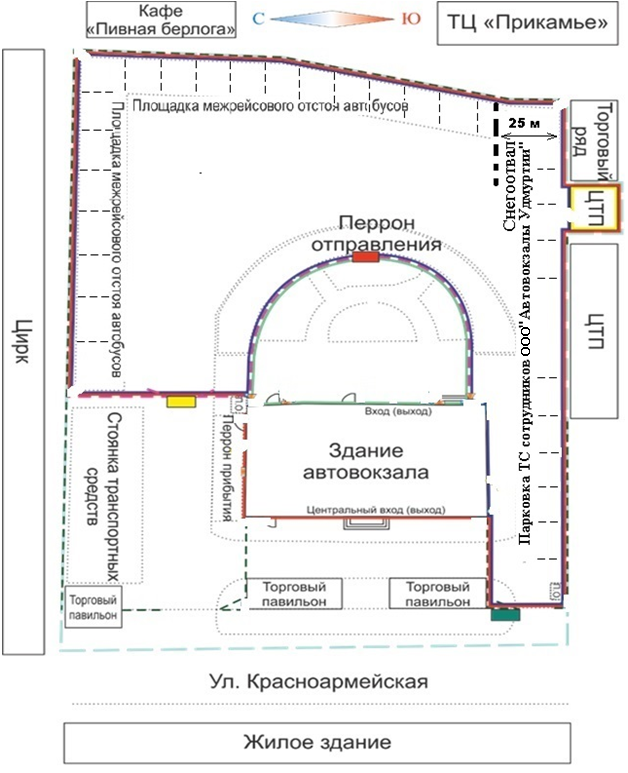 Приложение № 7К договору от 28.12.2018 № _____Перечень автоматизированных автовокзалов, автостанций, остановочных пунктов Исполнителя.Под автоматизированными автовокзалами в целях настоящего договора понимаются автовокзалы Исполнителя, кассы которых оборудованы программным продуктом «Авибус:Управление автовокзалами (1С:Предприятие)», позволяющим одновременно осуществлять предварительную и текущую продажи билетов по пути следования транспортного средства по маршруту. На дату подписания настоящего договора таковыми являются:- автовокзал г. Ижевска, - автостанция г. Ижевска, - остановочный пункт г. Ижевска,- автовокзал г. Сарапула, - автовокзал г. Глазова, - остановочный пункт г. Глазова, - автостанция г. Воткинска, - автостанция с. Як-Бодья, - автостанция п. Игра, - автостанция п. Кизнер, - автостанция с. Нылга, - автостанция п. Балезино, - автостанция г. Можги, - остановочный пункт г. Можги, - автостанция п. Ува, - автостанция с. Алнаши, - автостанция с. Вавож, - автостанция с. Селты, - автостанция с. Сюмси, - остановочный пункт с. Киясово, - автостанция п. Яр, - автостанция с. Дебесы. При дальнейшей автоматизации других автовокзалов Исполнитель уведомляет об этом Заказчика.Приложение № 8к договору от 28.12.2018 № ____Перечень документов, обязательных к предоставлению Заказчиком Исполнителю.	 При заключении настоящего договора в день подписания договора, а в случае изменения сведений и информации - в период всего действия договора Заказчиком Исполнителю предоставляются следующие документы:1)	копия лицензии на право осуществления деятельности по перевозке пассажиров.В случае переоформления лицензии, приостановления, возобновления, прекращения действия лицензии либо ее аннулирования Заказчик обязан уведомить в письменном виде Исполнителя в течение 5 (Пяти) рабочих дней с даты такого переоформления, приостановления, возобновления, прекращения действия, аннулирования;2)	копия расписания маршрута, устанавливающего время или интервалы прибытия транспортных средств в остановочный пункт, либо отправления транспортных средств от остановочного пункта и согласованного в установленном порядке с уполномоченным органом, а также с Исполнителем. Расписание на межрегиональные маршруты должно быть составлено с учетом местного времени (Удмуртской Республики);3)	копия договора (государственного (муниципального) контракта) с уполномоченным органом на осуществление регулярных перевозок по регулируемым тарифам либо копия свидетельства об осуществлении перевозок по маршруту регулярных перевозок (в случае если регулярные перевозки, осуществляемые Исполнителем, организуются по итогам конкурса, проведенного уполномоченным государственным органом или органом местного самоуправления);4)	информация о страховщике (его наименование, место нахождения, почтовый адрес, номер телефона), сведения о договоре страхования (номер, дата заключения, срок действия, с указанием государственных номеров автобусов, марок, на которые распространяется действие договора страхования), либо информацию о своем официальном сайте в информационно-телекоммуникационной сети «Интернет», где размещена данная информация, а также информацию об изменениях указанных сведений - в срок не позднее чем за 1 (Один) рабочий день до даты отправления в рейс автобуса, в отношении которого заключен такой договор страхования;5)	информация о стоимости (об изменении стоимости) проезда и провоза багажа(ручной клади) (таблицы цен) на маршрутах, осуществляемых Заказчиком (перевозка по регулируемым и нерегулируемым тарифам), – в срок не позднее, чем за 15 (Пятнадцать) календарных дней до отправления в рейс. Ответственность за правильность расчета платы за проезд и провоз багажа (ручной клади) и ее соответствие утвержденным тарифам (при осуществлении регулярных перевозок по регулируемым тарифам) несет Заказчик. Не исключая такую ответственность Заказчика, Исполнитель вправе направить Заказчику запрос о подтверждении расчета платы за проезд пассажиров и провоз багажа (ручной клади), в случае, если обнаружит превышение такой платы над предельными тарифами, утвержденными уполномоченным государственным органом в установленном порядке. При отсутствии письменного разъяснения Заказчика в течение 3 (Трех) рабочих дней с даты получения запроса, Исполнитель оставляет за собой право производить продажу билетов на маршруты, осуществляемые Заказчиком, по утвержденным уполномоченным государственным органом в установленном порядке предельным тарифам, не неся перед Заказчиком ответственности за сумму недополученной выручки. Использование права на направление запроса не является обязанностью Исполнителя, и неиспользование такого права не может служить основанием для привлечения Исполнителя к ответственности за продажу билетов выше установленных предельных тарифов;6)	список водителей, работающих на маршрутах, осуществляемых Заказчиком, содержащий фамилию, имя, отчество водителя, номер мобильного телефона водителя (при наличии), а в случае перевозок по межобластным рейсам предоставить информацию о серии и номере паспорта гражданина РФ, органе, выдавшем документ, а также указать дату выдачи паспорта, код подразделения, дату и место рождения водителя. Об изменениях в водительском составе Заказчик обязан уведомить в письменном виде Исполнителя в срок не позднее чем за 1 (Один) рабочий день до даты отправления рейса по соответствующему маршруту;7)	список подвижного состава, работающего на маршрутах, осуществляемых Заказчиком, содержащий марку, модель, государственный номер транспортного средства. Об изменениях в подвижном составе Заказчик обязан уведомить в письменном виде Исполнителя в срок не позднее чем за 1 (Один) рабочий день до даты отправления рейса по соответствующему маршруту;8)	информация об автобусе с указанием вместимости, заявленном для организации предварительной продажи билетов на каждый конкретный рейс – в срок не позднее, чем за 24 (Двадцать четыре) часа до отправления автобуса в рейс;9)	идентификационный код, присвоенный Заказчику ФГУП «Инфотранс» (для Заказчика, осуществляющего перевозки по межрегиональным маршрутам регулярных перевозок) - в срок не позднее 2 (Двух) месяцев с даты заключения настоящего договора;10)	свидетельство о государственной регистрации юридического лица (индивидуального предпринимателя);11)	решение (протокол) о назначении руководителя на должность.Все документы (копии), сведения и информация, предусмотренные настоящим пунктом, должны быть оформлены на бумажном носителе, подписаны уполномоченным лицом Заказчика, заверены печатью Заказчика, с указанием даты и номера настоящего договора. Для оперативности такие документы (копии), сведения и информация могут быть направлены Заказчиком в адрес Исполнителя с использованием средств связи (факс, электронная почта отдела по организации пассажирских перевозок), указанных в разделе 9 настоящего договора, с последующим представлением оригинала документа. Информация, предусмотренная подпунктом 8 настоящего Приложения, при открытии нового рейса предоставляется в письменном виде в отдел по организации пассажирских перевозок, в дальнейшем информация может представляться в порядке оперативного планирования по телефону диспетчера отдела по организации пассажирских перевозок, указанному в разделе 9 настоящего договора.В случае, если Заказчиком в ходе договорных отношений, существующих между сторонами в предыдущие периоды,  документы (копии), сведения и информация, предусмотренные настоящим пунктом, предоставлялись Исполнителю, и на дату заключения настоящего договора не изменились - повторное предоставление документов (копий), сведений и информации не требуется, актуальность ранее представленных документов (копий), сведений и информации в таком случае должна быть подтверждена письменным уведомлением Заказчика, представленным в адрес Исполнителя, подписанным уполномоченным лицом и заверенным печатью Заказчика, с указанием даты и номера настоящего договора.Приложение № 10к договору от 28.12.2018 № ____Исполнитель:Заказчик:Общество с ограниченной ответственностью «Автовокзалы Удмуртии»Юридический адрес: 426057, УР, город Ижевск, ул. Красноармейская, дом 134а, литера А, кабинет 9Почтовый адрес: 426057, УР, г. Ижевск, ул. Красноармейская, 134ОГРН 1181832007994ИНН/КПП: 1841078159/184101001Р/с 40702810768020103387 Отделение № 8618 Сбербанка России г. Ижевскк/с 30101810400000000601, БИК 049401601Тел./факс: 8 (3412) 655-273 (приемная)659-312 (отдел по организации пассажирских перевозок)                                                    8-922-507-25-25 (диспетчер отдела по организациипассажирских перевозок)659-317 (бухгалтерия)Адрес официального сайта: avudm.rue-mail: office@avudm.ru (приемная)osv@avudm.ru (отдел по организации пассажирских перевозок)buh@avudm.ru (бухгалтерия)Режим работы структурных подразделений Исполнителя размещен на официальном сайте.Генеральный директор__________________________ С.Р. ЗайнуллинМ.П.№ п/п№ маршрутаНаименование маршрутаИсполнитель:Заказчик:Общество с ограниченной ответственностью «Автовокзалы Удмуртии»Юридический адрес: 426057, УР, город Ижевск, ул. Красноармейская, дом 134а, литера А, кабинет 9Почтовый адрес: 426057, УР, г. Ижевск, ул. Красноармейская, 134ОГРН 1181832007994ИНН/КПП: 1841078159/184101001Р/с 40702810768020103387 Отделение № 8618 Сбербанка России г. Ижевскк/с 30101810400000000601, БИК 049401601Тел./факс: 8 (3412) 655-273 (приемная)659-312 (отдел по организации пассажирских перевозок)                                                    8-922-507-25-25 (диспетчер отдела по организациипассажирских перевозок)659-317 (бухгалтерия)Адрес официального сайта: avudm.rue-mail: office@avudm.ru (приемная)osv@avudm.ru (отдел по организации пассажирских перевозок)buh@avudm.ru (бухгалтерия)Режим работы структурных подразделений Исполнителя размещен на официальном сайте.Генеральный директор__________________________ С.Р. ЗайнуллинМ.П.Согласовано:Утверждаю:Заказчик: ____________________________________________________________________________Исполнитель: ООО «Автовокзалы Удмуртии»Генеральный директор__________________________ ____________________________________________ С.Р. ЗайнуллинСогласовано:Утверждаю:Заказчик: ____________________________________________________________________________Исполнитель: ООО «Автовокзалы Удмуртии»Генеральный директор__________________________ ____________________________________________ С.Р. ЗайнуллинСогласовано:Утверждаю:Заказчик: ____________________________________________________________________________Исполнитель: ООО «Автовокзалы Удмуртии»Генеральный директор__________________________ ____________________________________________ С.Р. ЗайнуллинСогласовано:Утверждаю:ООО «АВТОВОКЗАЛЫ УДМУРТИИ»Генеральный директор__________________________ ____________________________ С.Р. ЗайнуллинПриложение № 9к договору от 28.12.2018 № ______ОБРАЗЕЦОБРАЗЕЦОБРАЗЕЦОБРАЗЕЦОБРАЗЕЦАкт об оказании услуг № ______ от "___" ______ 20___ г.Акт об оказании услуг № ______ от "___" ______ 20___ г.Акт об оказании услуг № ______ от "___" ______ 20___ г.Акт об оказании услуг № ______ от "___" ______ 20___ г.Акт об оказании услуг № ______ от "___" ______ 20___ г.Акт об оказании услуг № ______ от "___" ______ 20___ г.Акт об оказании услуг № ______ от "___" ______ 20___ г.Акт об оказании услуг № ______ от "___" ______ 20___ г.Акт об оказании услуг № ______ от "___" ______ 20___ г.Акт об оказании услуг № ______ от "___" ______ 20___ г.Акт об оказании услуг № ______ от "___" ______ 20___ г.Акт об оказании услуг № ______ от "___" ______ 20___ г.Организация:Организация:Организация:Организация:Автовокзалы Удмуртии ОООАвтовокзалы Удмуртии ОООАвтовокзалы Удмуртии ОООАвтовокзалы Удмуртии ОООАвтовокзалы Удмуртии ОООАвтовокзалы Удмуртии ОООАвтовокзалы Удмуртии ОООАвтовокзалы Удмуртии ОООКомитент:Комитент:Комитент:Комитент:Договор:Договор:Договор:Договор:№№№Наименование работы (услуги)Наименование работы (услуги)Наименование работы (услуги)Наименование работы (услуги)Наименование работы (услуги)Наименование работы (услуги)Наименование работы (услуги)Наименование работы (услуги)Сумма111Вознаграждение за оформление, реализацию билетов, багажных квитанций Вознаграждение за оформление, реализацию билетов, багажных квитанций Вознаграждение за оформление, реализацию билетов, багажных квитанций Вознаграждение за оформление, реализацию билетов, багажных квитанций Вознаграждение за оформление, реализацию билетов, багажных квитанций Вознаграждение за оформление, реализацию билетов, багажных квитанций Вознаграждение за оформление, реализацию билетов, багажных квитанций Вознаграждение за оформление, реализацию билетов, багажных квитанций Итого:В том числе НДССумма комиссионного вознаграждения составила _________ руб.Сумма комиссионного вознаграждения составила _________ руб.Сумма комиссионного вознаграждения составила _________ руб.Сумма комиссионного вознаграждения составила _________ руб.Сумма комиссионного вознаграждения составила _________ руб.Сумма комиссионного вознаграждения составила _________ руб.Сумма комиссионного вознаграждения составила _________ руб.Сумма комиссионного вознаграждения составила _________ руб.Сумма комиссионного вознаграждения составила _________ руб.Сумма комиссионного вознаграждения составила _________ руб.Сумма комиссионного вознаграждения составила _________ руб.Сумма комиссионного вознаграждения составила _________ руб.Ноль рублей 00 копеекНоль рублей 00 копеекНоль рублей 00 копеекНоль рублей 00 копеекНоль рублей 00 копеекНоль рублей 00 копеекНоль рублей 00 копеекНоль рублей 00 копеекНоль рублей 00 копеекНоль рублей 00 копеекНоль рублей 00 копеекНоль рублей 00 копеекВышеперечисленные услуги выполнены полностью и в срок. Комитент претензий по объему, качеству и срокам оказания услуг не имеет.Вышеперечисленные услуги выполнены полностью и в срок. Комитент претензий по объему, качеству и срокам оказания услуг не имеет.Вышеперечисленные услуги выполнены полностью и в срок. Комитент претензий по объему, качеству и срокам оказания услуг не имеет.Вышеперечисленные услуги выполнены полностью и в срок. Комитент претензий по объему, качеству и срокам оказания услуг не имеет.Вышеперечисленные услуги выполнены полностью и в срок. Комитент претензий по объему, качеству и срокам оказания услуг не имеет.Вышеперечисленные услуги выполнены полностью и в срок. Комитент претензий по объему, качеству и срокам оказания услуг не имеет.Вышеперечисленные услуги выполнены полностью и в срок. Комитент претензий по объему, качеству и срокам оказания услуг не имеет.Вышеперечисленные услуги выполнены полностью и в срок. Комитент претензий по объему, качеству и срокам оказания услуг не имеет.Вышеперечисленные услуги выполнены полностью и в срок. Комитент претензий по объему, качеству и срокам оказания услуг не имеет.Вышеперечисленные услуги выполнены полностью и в срок. Комитент претензий по объему, качеству и срокам оказания услуг не имеет.Вышеперечисленные услуги выполнены полностью и в срок. Комитент претензий по объему, качеству и срокам оказания услуг не имеет.Вышеперечисленные услуги выполнены полностью и в срок. Комитент претензий по объему, качеству и срокам оказания услуг не имеет.Генеральный директор Автовокзалы Удмуртии ОООГенеральный директор Автовокзалы Удмуртии ОООГенеральный директор Автовокзалы Удмуртии ОООГенеральный директор Автовокзалы Удмуртии ОООГенеральный директор Автовокзалы Удмуртии ОООГенеральный директор Автовокзалы Удмуртии ОООГенеральный директор Автовокзалы Удмуртии ОООИсполнительИсполнительИсполнительИсполнительЗаказчикподписьподписьподписьподписьподписьподписьЗайнуллин С. Р.Зайнуллин С. Р.М.П.М.П.